Google Classroom - Logáil isteach 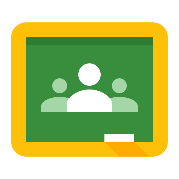 Cliceáil ar an nasc https://classroom.google.com/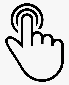 nó clóscríobh an seoladh Gréasáin sin isteach sa bharra seoltaí i mbrabhsálaí Idirlín  Logáil isteach ach do shonraí le C2K a úsáid: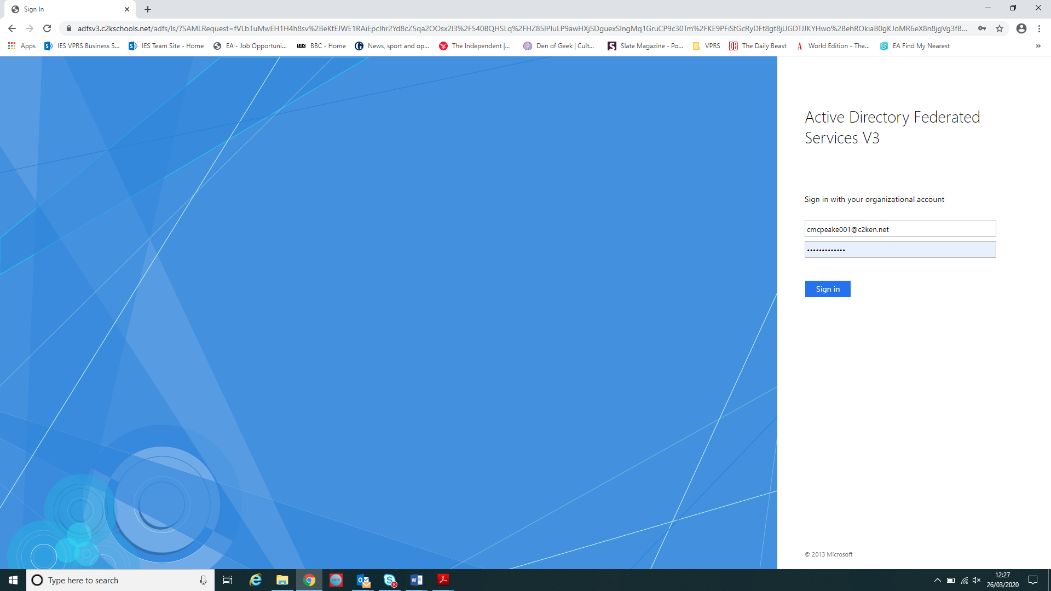 Iontráil do sheoladh ríomhphoist (túslitir do chéadainm, do shloinne agus trí uimhir): cmcpeake001@c2ken.net, mar shamplaIs é an pasfhocal an pasfhocal a úsáideann tú chun logáil isteach agus tú ar scoil. Cliceáil ar ‘Next’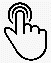 Nuair a thagann an ‘scáileán gorm’ i láthair, iontráil do sheoladh ríomhphoist le C2K an athuair, mar shamplacmcpeake001@c2ken.netIs é an pasfhocal an pasfhocal a úsáideann tú chun logáil                         isteach agus tú ar scoil. Cliceáil ar ‘Sign in’Google Classroom - Dul isteach i Rang le do ‘Chód Ranga’Cliceáil ar an ‘+’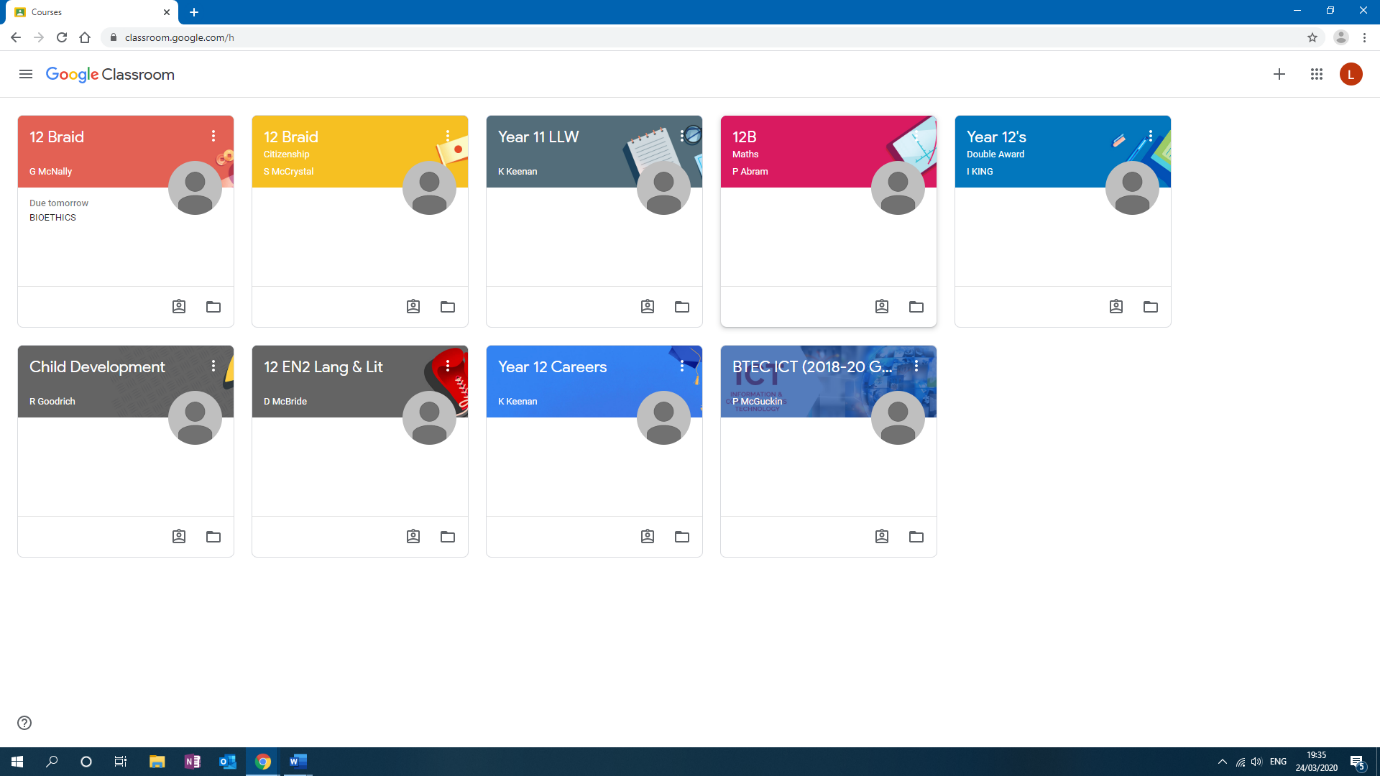  Cliceáil ar ‘Join Class’ 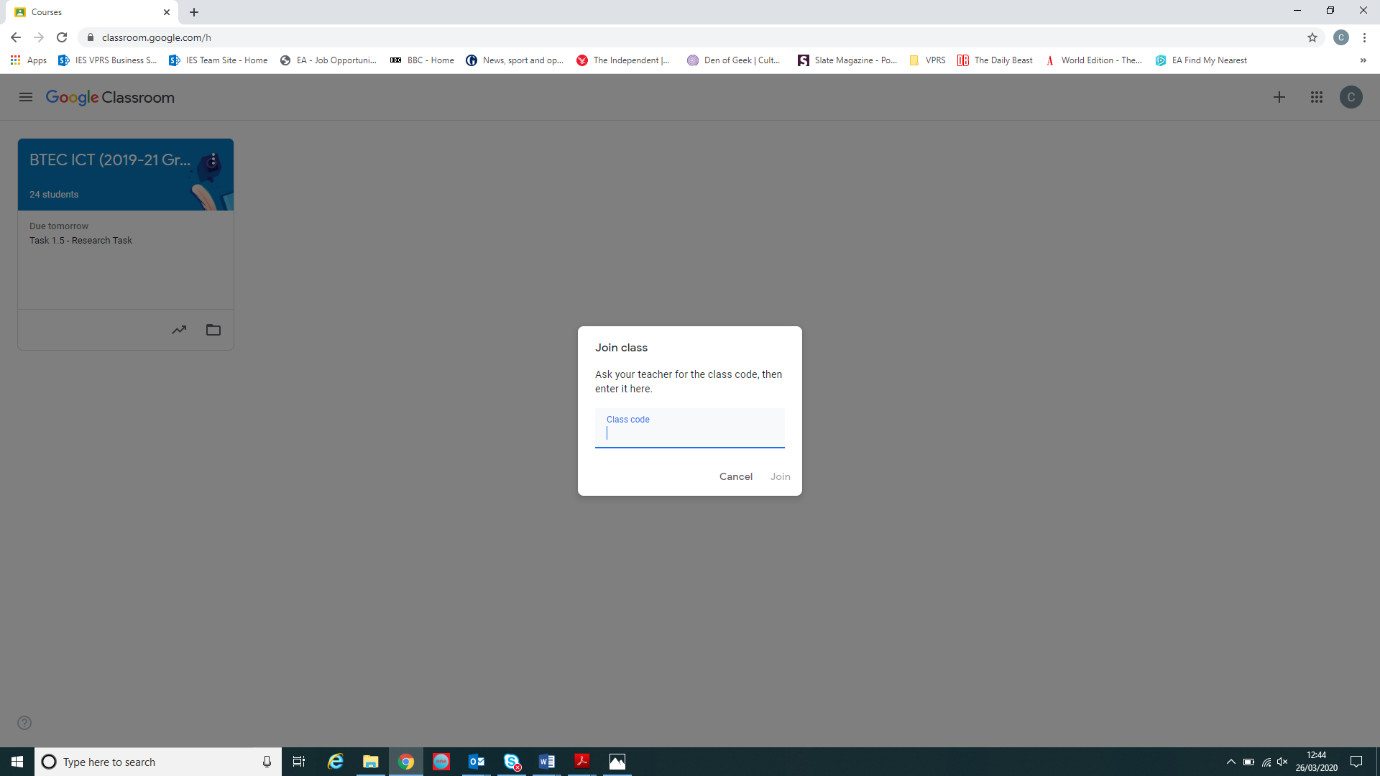 Iontráil do ‘Chód Ranga’ ar an chéad scáileán eile.Tiocfaidh do rang i láthair. Cliceáil ar an ainm (TFC do Bhliain 11, mar shampla) chun amharc ar d’obair scoile.Google Classroom - Dul isteach i Rang mura mbíonn ‘Cód Ranga’ agat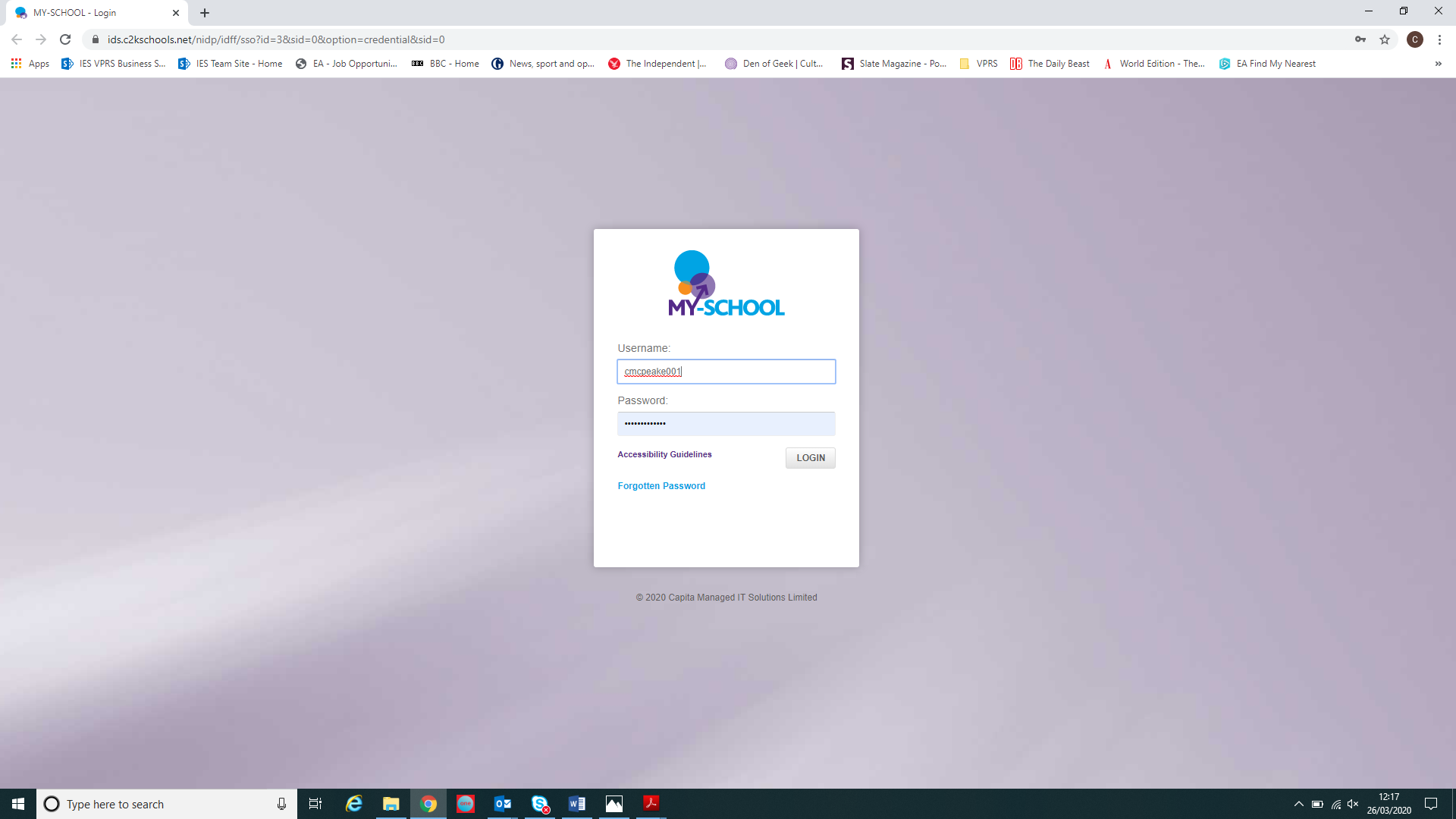 Cliceáil ar an nasc http://www.c2kschools.net nó clóscríobh an seoladh Gréasáin sin isteach sa bharra seoltaí i mbrabhsálaí Idirlín Clóscríobh isteach an t-ainm úsáideora le C2K atá agat (cmcpeake001, mar shampla) agus do phasfhocal. Cliceáil ar an chnaipe ‘Login’ ansin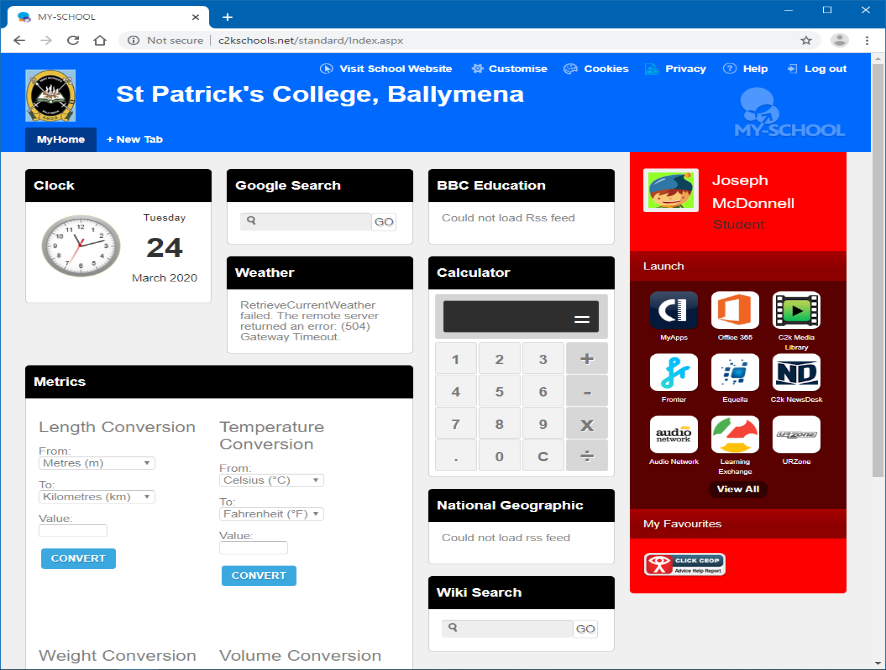 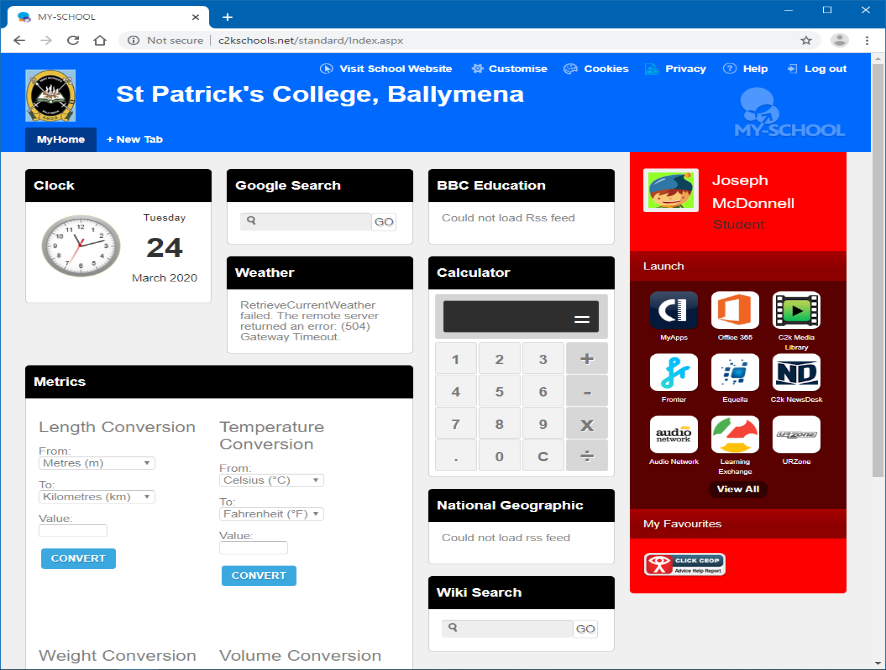 Lódálfar do leathanach baile ar My-School mar atá léirithe sa phictiúr seo.Is féidir leat Google Classroom a rochtain ach cliceáil ar ‘View All’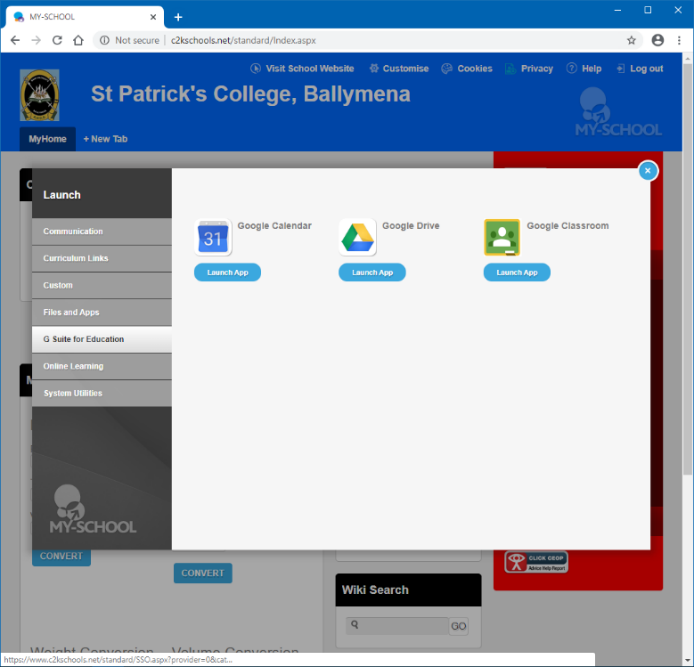 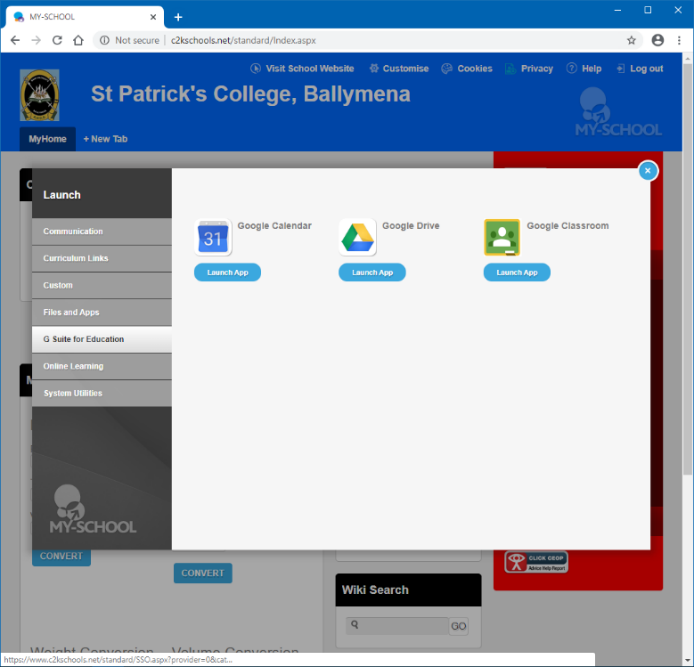 Cliceáil ar an nasc ‘G Suite for Education’Cliceáil ar an chnaipe ‘Google Classroom Launch App’ ansinLean ar aghaidh ag logáil isteach mar atá léirithe ar Leathanach 1.Ba cheart go mbeadh rochtain agat ar Google Classroom anois.Mura féidir leat Google Classroom a rochtain fós, seiceáil ar sheol nó nár sheol do mhúinteoir Cód Ranga chuig do sheoladh ríomhphoist scoile. Féach na treoracha ar Leathanach 3 Ríomhphoist Scoile a Sheiceáil nó Ríomhphost a Sheoladh chuig MúinteoirMura féidir leat logáil isteach in Google Classroom nó má thagann tú ar fhadhb, beidh tú in ann ríomhphost a sheoladh chuig do mhúinteoir.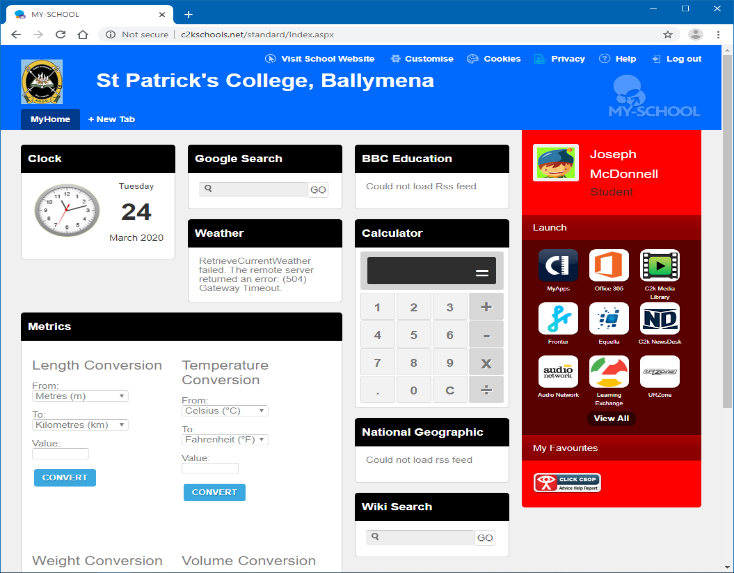 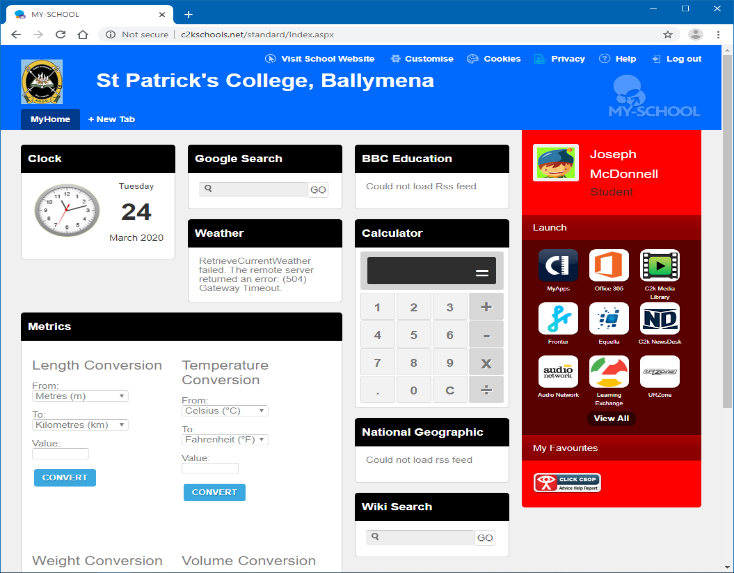 Logáil isteach in My-School mar atá léirithe ar Leathanach 2.Faigh rochtain ar do sheoladh ríomhphoist scoile ach cliceáil ar Office 365. Cliceáil ar an deilbhín ‘Outlook’ ar leathanach Microsoft Office 365. Seiceáil an bhfuil nó nach bhfuil ríomhphoist i do bhosca ríomhphoist isteach.Seol ríomhphost chuig do mhúinteoir má bhíonn aon cheisteanna agat nó má theastaíonn cabhair uait. 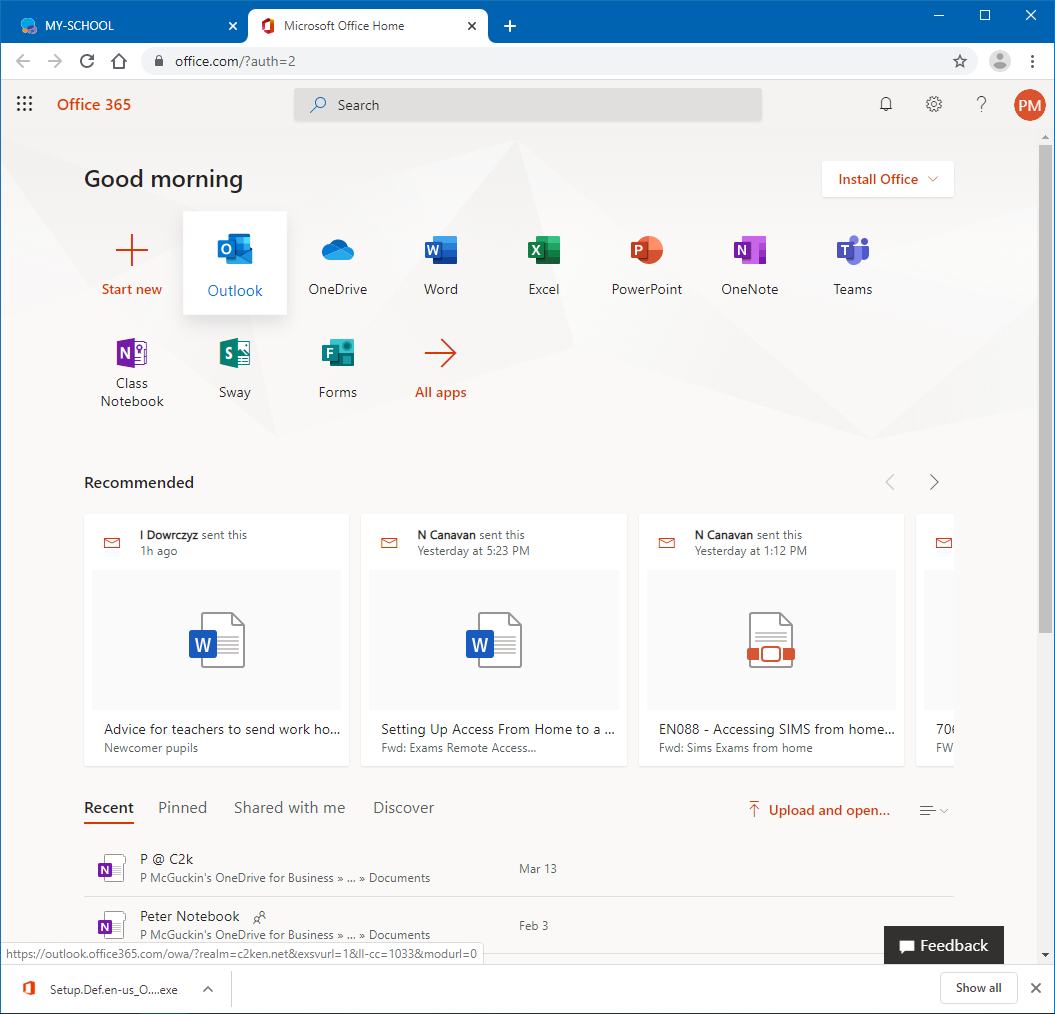 